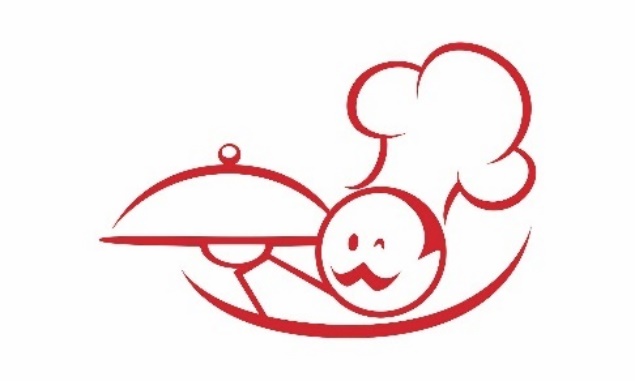 Regulamin konkursu kulinarnego 
pn. „Cztery pory roku w kuchni”
organizowanego w ramach projektu 
„Smaki obszarów wiejskich powiatu koszalińskiego”Postanowienia ogólne.Organizatorem konkursu jest powiat koszaliński, realizator operacji pod nazwą „Smaki Obszarów wiejskich powiatu koszalińskiego”, w ramach zawartej umowy 
nr WPROW-FV/13/2021 z dnia 25.05.2021 r. Finansowanie konkursu w ramach „Europejskiego Funduszu Rolnego na rzecz Rozwoju Obszarów Wiejskich: Europa inwestująca w obszary wiejskie”, „Instytucja Zarządzająca Programem Rozwoju Obszarów Wiejskich na lata 2014-2020- Minister Rolnictwa i Rozwoju Wsi”, „Operacja współfinasowana ze środków Unii Europejskiej w ramach Schematu II Pomocy Technicznej „Krajowa Sieć Obszarów Wiejskich” Programu Rozwoju Obszarów Wiejskich na lata 2014-2020”, Plan operacyjny na lata 2020-2021.Partnerami operacji są:  
– Stowarzyszenie Powiatowe Forum Sołtysów;
– Samorządowe Centrum Kultury w Sarbinowie;
– Koło Gospodyń Wiejskich w Jacinkach.Konkurs adresowany jest do Kół Gospodyń Wiejskich z terenu powiatu koszalińskiego.Czas realizacji konkursu: 01.07.2021 do 31.07.2021 r.Organizator nie zwraca uczestnikom kosztów udziału w konkursie poniesionych na przygotowanie potraw.Cele konkursu: promocja potraw przygotowanych z wykorzystaniem regionalnych produktów, prezentacja kuchni lokalnej i tradycyjnej,aktywizacja i promocja Kół Gospodyń Wiejskich z terenu powiatu koszalińskiego, wymiana doświadczeń kulinarnych i przepisów na potrawy tradycyjne i regionalne, budowa więzi wewnątrz społeczności lokalnych, identyfikacja lokalnego dziedzictwa kulinarnego, które może służyć do budowy produktu turystycznego i marki lokalnej. 3. Warunki uczestnictwa:a) warunkiem uczestnictwa jest zapoznanie się z regulaminem konkursu oraz wypełnienie zgłoszenia uczestnictwa - dokument opublikowany na stronie www.powiat.koszalin.pl w zakładce projekty/projekty powiatu i wysłanie zgłoszenia na adres  agnieszka.kulesza@powiat.koszalin.pl do dnia 31.07.2021 r.,b) zgłoszenia w imieniu KGW dokonuje reprezentant Koła Gospodyń Wiejskich, oświadczając jednocześnie, że zapoznał członków Koła z regulaminem konkursu.Zasady konkursu oraz oceny komisji konkursowej:konkurs podzielony jest na dwie kategorie: I  kategoria -  „słodki” II kategoria -  „słony”;w ramach jednego zgłoszenia uczestnictwa można zgłosić tylko po jednym przepisie do każdej z kategorii; można też zgłosić jeden przepis do wybranej kategorii;każdej z propozycji należy nadać nazwę, podać składniki wymagane do realizacji przepisu, a także ich gramaturę, wymaganą kolejność realizacji danej potrawy, czas gotowania/pieczenia itp.;wymaganym jest wykorzystanie ogólnodostępnych (w tym regionalnych) produktów oraz by przepis był łatwy i możliwy do samodzielnego wykonania w domu;przepis należy wysłać w wersji tekstowej, elektronicznej, edytowalnej (np. opis sporządzony przy pomocy edytora tekstów MsWord, czcionka Arial, wielkość liter 12.0) wraz z: - załączonym podpisanym, czytelnym skanem zgłoszenia uczestnictwa;- min. dwoma fotografiami wykonanej potrawy (np. jednej z etapu przygotowania, drugiej z etapu finalnego wykonania w propozycji estetycznego podania), o dobrej rozdzielczości, w celu ich późniejszej „obróbki” cyfrowej na potrzeby publikacji wydawanej w ramach projektu. Mile widzianym jest przesłanie dodatkowo 1 grupowej fotografii reprezentacji KGW, w strojach reprezentujących KGW (jeśli są w jej posiadaniu, nie jest to wymogiem i nie ma wpływu na ocenę zgłoszonego przepisu)UWAGA! Organizator zastrzega sobie prawo do opublikowania imion, nazwisk, zdjęć oraz informacji o zwycięzcach i uczestnikach konkursu. Organizator konkursu zastrzega sobie prawo do zamieszczania informacji o przepisach konkursowych w swoich materiałach i kampaniach promocyjnych. Poprzez przystąpienie do konkursu uczestnicy wyrażają zgodę na warunki zawarte w regulaminie. Niniejszy regulamin jest jedynym określającym zasady konkursu. Wszystkie kwestie, których nie obejmuje niniejszy regulamin ustala Organizator. oceny przepisów dokona Komisja Konkursowa powołana przez Organizatora, składająca się z przedstawiciela Organizatora i Partnerów Operacji (min. 4 os.);zastrzega się brak możliwości udziału przedstawicieli Komisji Konkursowej w konkursie;przy ocenie przepisów Komisja uwzględniać będzie m.in.: oryginalność potrawy; składniki użyte do przepisu (premiowane składniki – regionalne/lokalne produkty); stopień skomplikowania, estetyka wykonania, serwowania, itp.;decyzje Komisji Konkursowej są ostateczne i nie przysługuje od nich odwołanie;z posiedzenia Komisji Konkursowej zostanie sporządzony protokół.Informacje dodatkowe – nagrody:w konkursie zaplanowano nagrody w postaci bonów pieniężnych / upominkowych do zrealizowania zakupu potrzebnego małego sprzętu AGD.W obu kategoriach po 3 miejsca, tj.:
I  kategoria -  „słodki” 1 m-ce – 500,00 zł2 m-ce – 400,00 zł3 m-ce – 300,00 złII kategoria -  „słony”;1 m-ce – 500,00 zł2 m-ce – 400,00 zł3 m-ce – 300,00 złŁączna ilość nagród 6, łączna wartość nagród 2 400,00 zł.KONTAKT:  informacje udzielane są pod numerem tel. 94 714 01 75 lub za pośrednictwem poczty elektronicznej: agnieszka.kulesza@powiat.koszalin.pl Osobą do kontaktu jest koordynator projektu - Agnieszka Kulesza.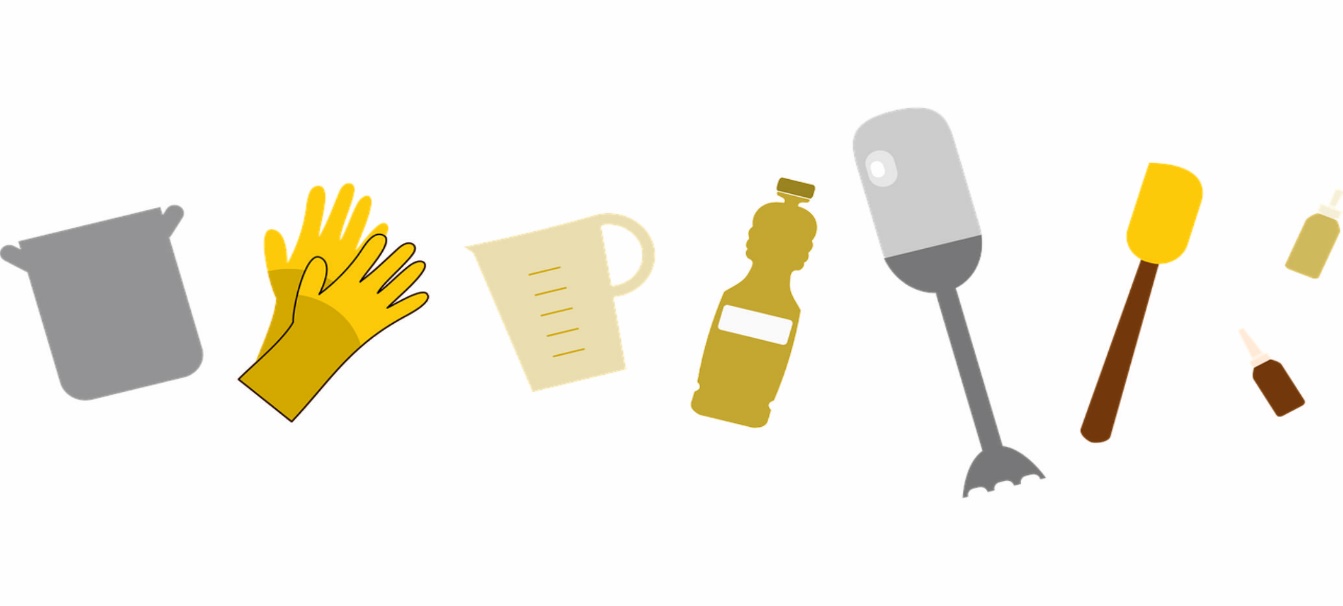 Zapraszamy do udziału i życzymy wielu wspaniałych pomysłów !